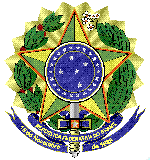 MINISTÉRIO DA EDUCAÇÃOUNIVERSIDADE FEDERAL FLUMINENSEPRO REITORIA DE ADMINISTRAÇÃOANEXO III – RESUMO QUANTIDADES UST´SPLANEJAMENTO DE QUANTIDADE DE UNIDADES DE SERVIÇO TÉCNICAS ITEMTIPOORDEM DE SERVIÇO - Rotina/Demanda/ProjetoEstimativa Mensal - USTEstimativa Anual - UST1SUSTENTAÇÃOOP001-Operação do Atendimento aos usuários - 1º Nível2.028,6024.343,202SUSTENTAÇÃOOP002-Operação do Atendimento aos usuários - 2º Nível4.712,4056.548,803SUSTENTAÇÃOOP003-Operação de Monitoração inteligente do ambiente de TIC 2.160,0025.920,004SUSTENTAÇÃOOP004-Operação da Infraestrutura de TIC do UFF - 3º Nível5.040,0060.480,005SUSTENTAÇÃOOP005-Sustentação do ambiente legado/EAD9.072,00108.864,006PROJETOP001-Projetos e melhoria de processos do UFF - 20% do volume total de UST5.886,5470.638,53Soma ParcialSoma ParcialSoma Parcial28.899,54346.794,53Soma Global - Sustentação + Demanda/ProjetoSoma Global - Sustentação + Demanda/ProjetoSoma Global - Sustentação + Demanda/Projeto28.899,54346.794,5330 Meses30 Meses30 Meses866.986,32866.986,32Valor AproximadoValor AproximadoValor Aproximado866.987866.987